NANDITA 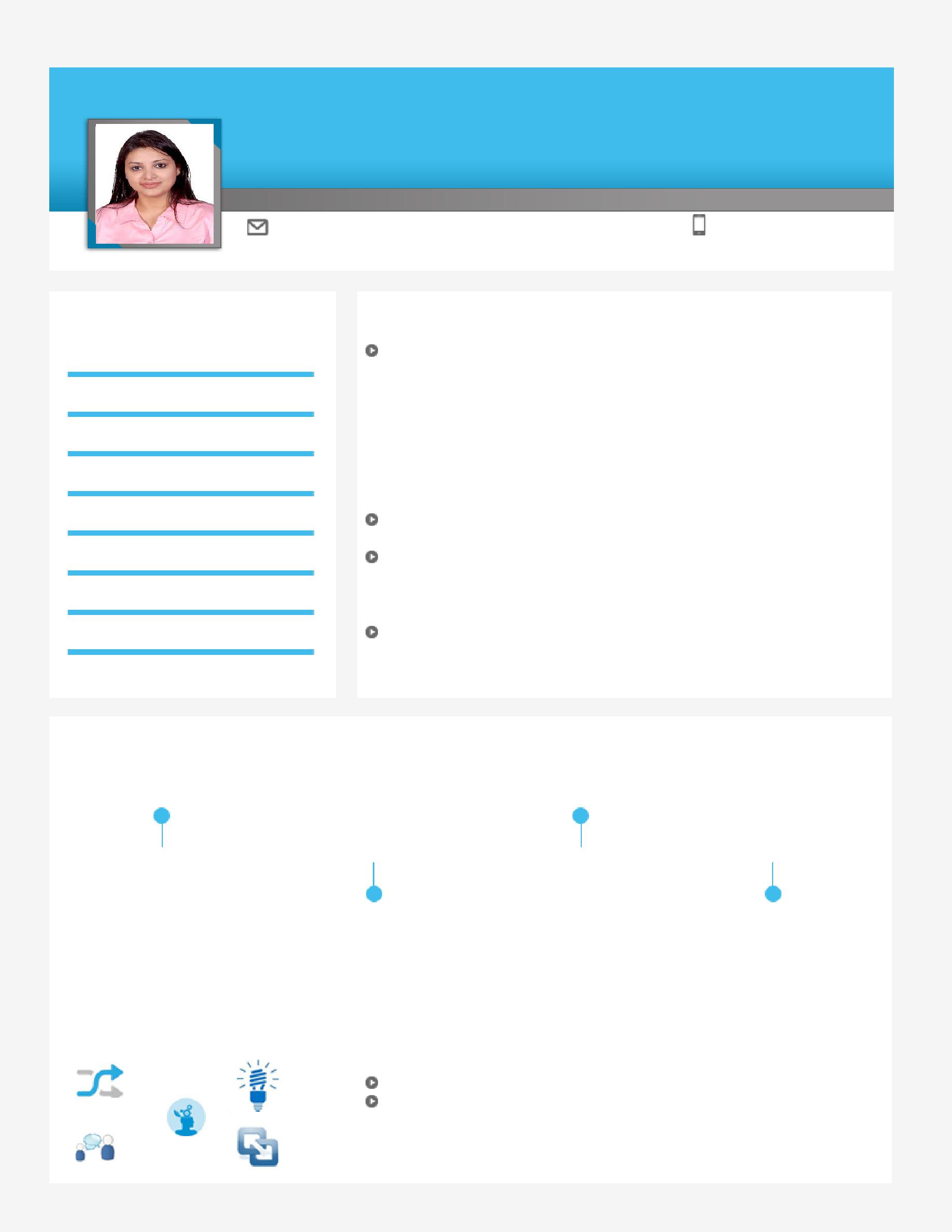 Result-oriented professional with a proven record of achievement in conceiving & implementing effective ideas; targeting top level assignments in Admin. / Human Resources / Sales Coordination with a leading organization of repute in Banking / Hotel sector, preferably in GCC / Canada / AustraliaNandita.371017@2freemail.comKey Skills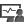 Admin.HRMSales Coordination / SupportStrategy PlanningRecruitment & SelectionReporting & DocumentationProcess ImprovementTeam Building & LeadershipProfile Summary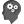 Dynamic career of 6 years that reflects rich experience & year-on-year success in Admin., HRM, Payroll, Recruitment, SalesSupport and Training:o	Leading the development, implementation, evaluation & modification of administrative policies & procedures to optimize resource & capacity utilization across various functionsSteering the complete recruitment including evaluating required skills, identifying the possible sources, sourcing, screening & short-listing the candidates and negotiating & fitting them into systemExpertise in ERP based software for various HR and sales support functionsProven skills in driving HR initiatives to realize bottom line results, realigning HR policies in the pursuit of objectives of leading organization & maintaining harmonious relations amongst employees to create an amicable environmentA forward thinking person with strong communication, multi-tasking, negotiation, analytical & organizational skills; well organized with a track record that demonstrates self-motivation & creativity to achieve corporate goalsCareer Timeline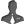  Soft Skills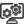 Communicator	InnovatorThinkerCollaborator	Intuitive Education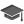 MBA (Marketing & HR) from Banasthali Vidyapith, Jaipur in 2012 B.Sc. in Hospitality & Hotel Administration from IHM, Hyderabad in 2009Work Experience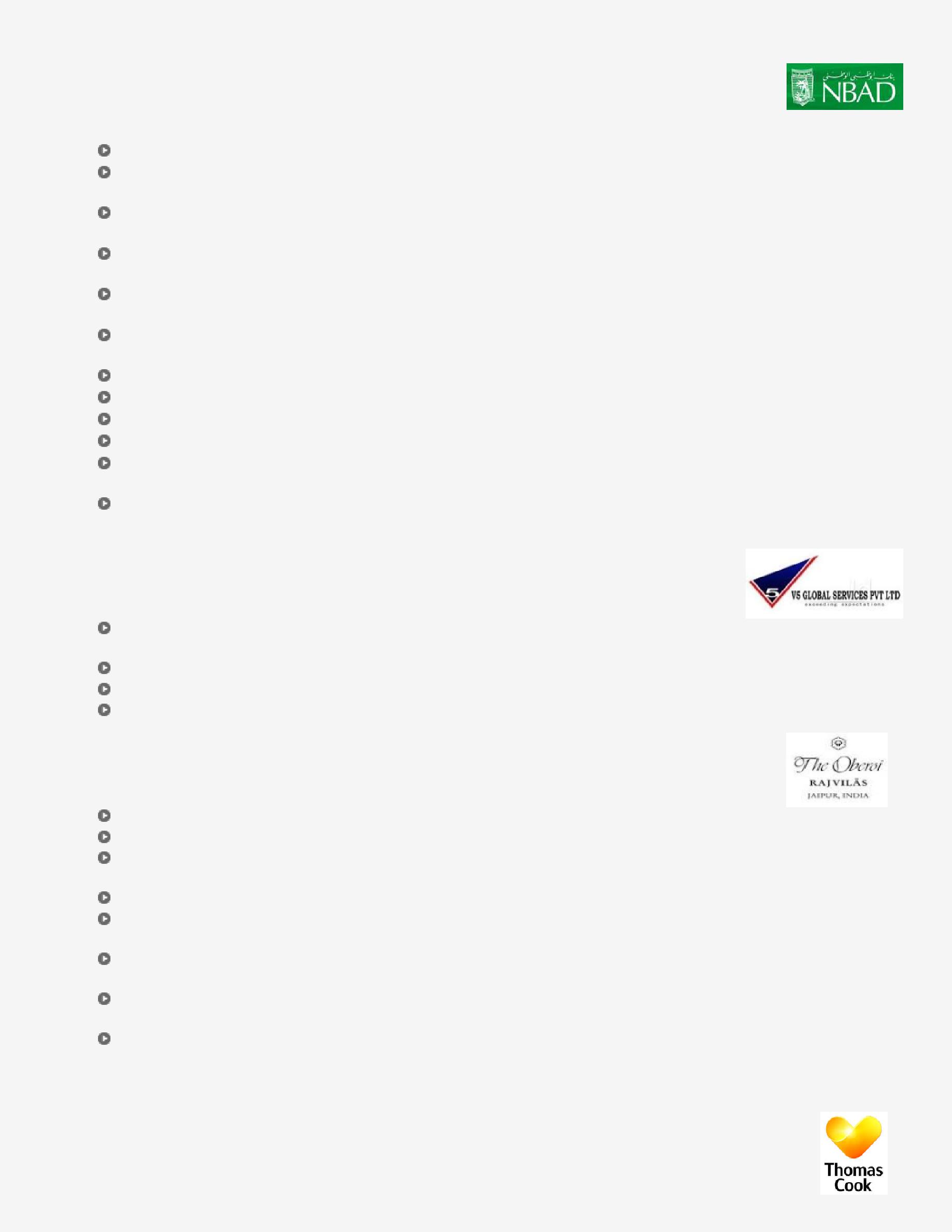 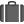 Jan’16-May’17: National Bank of Abu Dhabi, Abu Dhabi as Admin. OfficerRole:Rendered support to supplementary credit card sales process and managed the revenue generation for bankLiaised with Team Leaders every month to collect the monthly sales target achieved by sale of credit card products and compared it with the given target through reports in Excel SheetInterfaced with management & Head of Department to implement recruitment & HR policies for effective management of available resources & development of human capital across the organizationSourced profiles by visiting job portals, candidate referrals, job posting & company database and screened CVs using both internal & external sources like job portals, referrals & recommendation and consultancyEstablished & managed administrative activities including budgeting, housekeeping, transportation, security, and so on in cost effective manner to ensure departmental profitability thereby achieving business goalsAnnounced the policy change, new targets and any other organizational changes by senior management to employees through notification mailsSteered the consolidation of Annual Leaves Reconciliation File for all NBAD contact staffAssisted senior management in all admin. functions and managing all HR related staff issuesManaged the staff recruitment and updating the headcount accordinglyAchieved financial objectives by anticipating requirements and submitting information for budget preparationMaintained the continuity among divisions & local work teams by documenting & communicating actions, irregularities and continuing needsFacilitated professional & technical knowledge by attending educational workshops, benchmarking professional standards, reviewing professional publications and establishing personal networksApr’14-Jan’15: V5 Global Services India, Delhi as HR ExecutiveRole:Issued the online offer letters through ERP software and prepared Relieving, Authorization and Increment & Transfer Letter for employees using ESS softwareProvided brief overview about the company, its work culture & policies and rendered training to new joiners Managed ESIC, documents, attendance / salary processing & joining and exit of employeesLed the management of payroll for various projects like Capdase, De’ longhi, Logitech, Funai and UEIMay’12-Dec’14: The Oberoi Rajvilas, Jaipur as HR AssistantRole:Led the management of recruitment and selection for the open positions Steered the marketing of the organization on social platformsPrepared various reports like Fortnightly Report, Manpower Report and Human Resource Information System Report (HRIS)Managed employee, contractors, apprentice, policy and various other HR related filesWorked on human resources programs like talent acquisition, health & welfare benefits, records management, safety & health, succession planning and employee relations & retentionEnhanced the manager & employee performance by identifying & clarifying problems, evaluating potential solutions, implementing selected solution and coaching & counseling managers & employeesExecuted Special Projects by clarifying project objective, setting timetables & schedules, conducting research, developing & organizing information and fulfilling transactionsEnsured compliance with federal, state & local legal requirements by studying existing & new legislation, anticipating legislation, enforcing adherence to requirements and advising management on needed action Previous ExperienceJun’09-Dec’09: Thomas Cook, Bangalore as Foreign Exchange ExecutiveTechnical Skills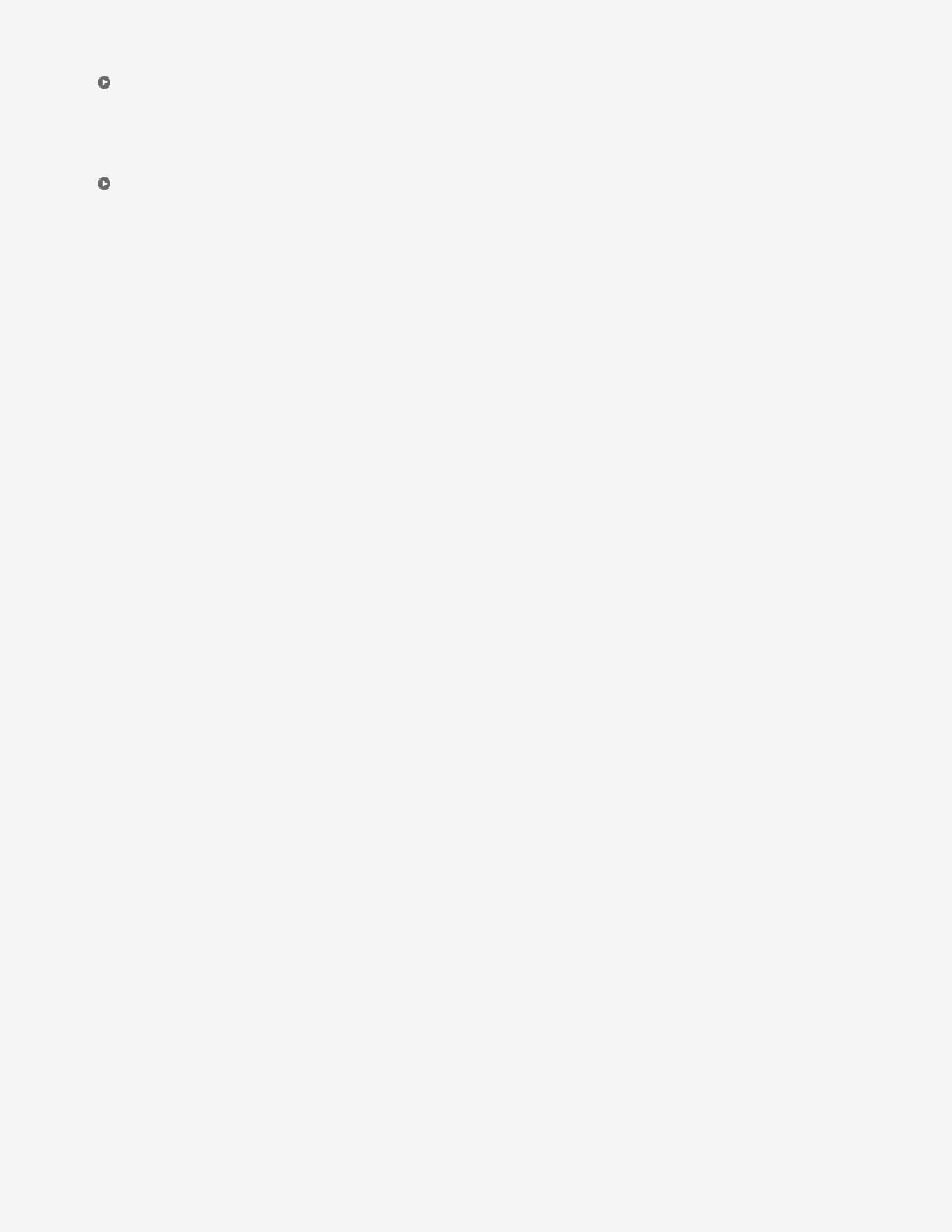 Forex Market, MS Office (Excel, PowerPoint & Word), Intellect Software, Access Plus & Vision Plus Software as well as ESS & ERP SoftwareTrainingTraining on SAPPersonal DetailsAddress: Navy Gate, Abu DhabiLanguages Known: Hindi and EnglishThomas Cook asV5 GlobalForeign ExchangeServices India asForeign ExchangeHR ExecutiveExecutiveHR ExecutiveExecutiveJun’09-Dec’09May’12-Dec’14Apr’14-Jan’15Jan’16-May’17The OberoiNational Bank ofThe OberoiNational Bank ofRajvilasas HRAbu Dhabi asAbu Dhabi asAssistantAdmin. OfficerAdmin. Officer